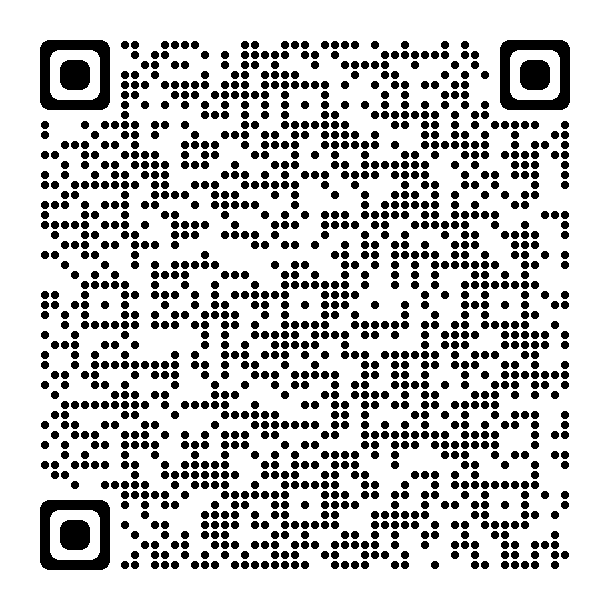 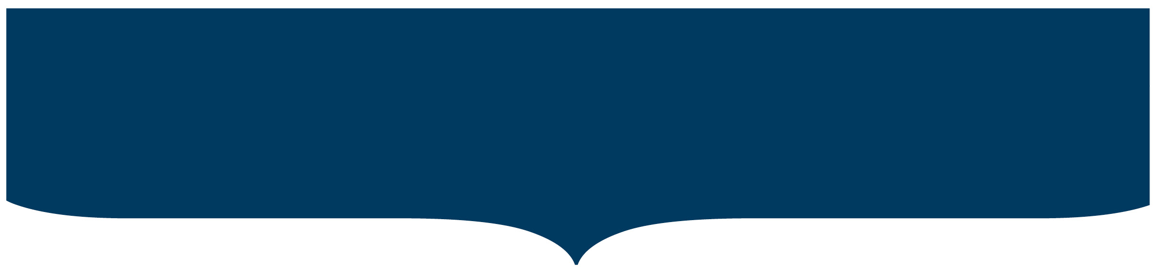 Objectives:Attendees will identify at least one change of practice/lesson learned to safely care for VAD patients.Target Audience: This activity is designed for registered nurses, advanced practice nurses, EMS, rehabilitation personnel and all other healthcare professionals. Disclosure: Laura Coyle MSN, ACNP-BC has disclosed she has been a speaker for Medtronic. Roxanne Siemeck MSN, FNP-BC has disclosed being a member of the Independent Practitioner of the Advisory Committee for Medtronic. All other speakers and planners have no financial relationships to disclose. All of the relevant financial relationships listed for these individuals have been mitigated. Exhibitors: The full listing of Exhibitors will be available on the day of the program. Vendor displays are in an Exhibit Hall, separate area from the auditorium. Accreditation Statement​:Created by: Ventricular Assist Device Team Created: 1/10/2023 Revised: 3/10/2023 Post until: 5/12/2023Faculty-directed one day program will cover management of the VAD patient. Topics include basic principles of heart failure, discussion of VAD devices, use of temporary devices, general assessment of VAD patients, blood pressure management, anticoagulation, driveline infections/dressing changes, troubleshooting alarms and post discharge care. AGENDA: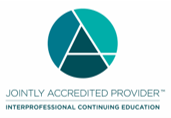 In support of improving patient care, Advocate Aurora Health is jointly accredited by the Accreditation Council for Continuing Medical Education (ACCME), the Accreditation Council for Pharmacy Education (ACPE), and the American Nurses Credentialing Center (ANCC), to provide continuing education for the healthcare team.​Credit Statement(s):American Nurses Credentialing Center (ANCC): Advocate Aurora Health designates this live activity for a maximum of 7.00 ANCC contact hours and 0.3 APRN pharmacological hours. Nurses should claim only the credit commensurate with the extent of their participation in the activity. This program will also offer education credits for EMS, PT/OT and Speech therapy. 7.0 contact hours approved for EMS personnel 7.0 contact hours approved through IDFPR for IL licensed PT/PTA, OT/COTA Advocate Healthcare & Hospitals IDFPR CE Sponsor License 216.000106 (PT); 224.000115 (OT)EMS Contact Person: DeAnn Faragio RN, MSN, CEN, Paramedic deann.faragoi@aah.orgPT/OT Contact Person: Marci Jezierski PT, MPT marcianne.jezierski@aah.org Speech Therapy Contact Person: Nicole DeLio MA CCC-SLP nicole.delio@aah.org 